       Baldingerstraße, 35033 MarburgPrivatpatienten:                Telefon: 06421/5866275, FAX: 06421/5865678Gesetzlich Versicherte:    Telefon: 06421/5862600, FAX: 06421/5862474Ich bin mit der Weitergabe meiner medizinischen Daten an das UKGM (Standort Marburg) per FAX einverstanden und kann die Einwilligung jederzeit widerrufen.	                                                                                                        ………………………………………….	                                                                                                                        Datum, Unterschrift Patient	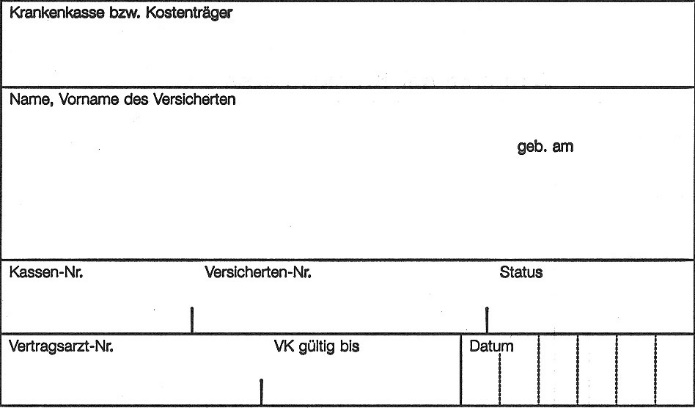 Praxisstempel:Vergebener Termin:Versicherung:   □  Gesetzlich                         □  Privat                         □  Selbstzahler             □  Neuer Patient             □  KontrolleDringlichkeit:     □  Notfall*                                □  Eilfall*                                          □  Elektiv*Bitte Ansprechpartner und Telefonnummer angeben.Ansprechpartner:                                                                       Telefon:                      Dringlichkeit:     □  Notfall*                                □  Eilfall*                                          □  Elektiv*Bitte Ansprechpartner und Telefonnummer angeben.Ansprechpartner:                                                                       Telefon:                      Überweisungsgrund/Diagnose/Fragestellung:Überweisungsgrund/Diagnose/Fragestellung:Bitte um Terminvereinbarung für folgende Sprechstunde/Operation:Gewünschte Spezialuntersuchungen□  Poliklinik/Allgemein□  Netzhaut-Sprechstunde	□  Glaukom-Sprechstunde□  Tumor-Sprechstunde□  Lid-Sprechstunde□  Hornhautsprechstunde□  Refraktive Sprechstunde  □  Katarakt-Operation□  Laser (Argon/YAG)□  Sehschule□  Stationärer Termin zu…………………………………………………….□  OCT□  FAG□  Fotodokumentation□  HRT (IgeL)□  Perimetrie (30°, Goldmann)□  Ultraschall□  Elektrophysiologie□  Hornhaut-Topographie□  Endothelzellmessung□  Pachymetrie□  Pentacam□  HistologieTerminmitteilung an:         □  Patient                 □  ArztTerminmitteilung an:         □  Patient                 □  ArztBearbeitet am:                                                    von:     Bearbeitet am:                                                    von:     